                     Осенний утренник в 1 младшей группе №2                               «Дружная семейка», 18.10.2022 г.
                                         Тема: «Золотая Осень»                                                                                   Воспитатель: Зверькова О.В. Цель: развитие эмоциональной сферы, закрепление знаний детей по теме «Осень».     К ребятам в гости приходила красавица «Осень». С большим интересом и удовольствием дети танцевали с листочками, водили хоровод, играли в интересные игры: «Собери корзинку», «Солнышко и дождик». Мероприятие было веселым и интересным. Воспитанники получили много положительных эмоций.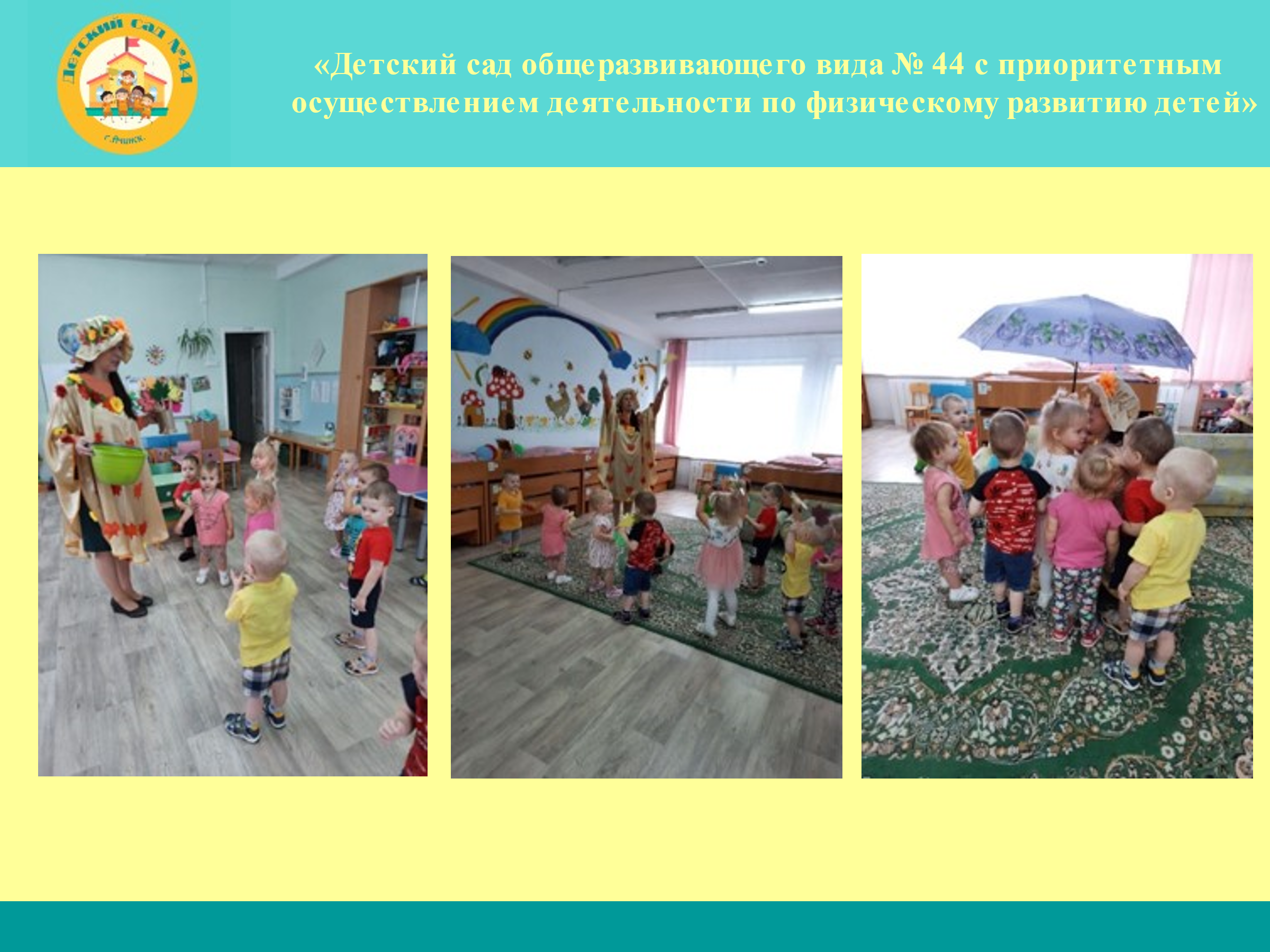 